Одлуки на Врховниот Суд на Р.М. http://www.vsrm.mk/Odluki.aspx?odluka=3471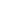 09.04.2013   ПСРРГ.бр.45/2013
 ПСРРГ.бр.45/2013ВРХОВНИОТ СУД НА РЕПУБЛИКА МАКЕДОНИЈА, во совет составен од судиите: Дане Илиев- претседател на советот, Јово Вангеловски и Милка Стефкова - членови на советот, постапувајки по барањето на подносителите З.Б., Б.М. и З.С., сите од К. поднесено преку полномошник Момчило Доцевски, адвокат од К., за заштита на правото на судење во разумен рок во постапката по предметот ПЛ1.бр. 95/12 (претходно заведен под И.бр. 1761/96) на Основниот суд Куманово, на седницата одржана на ден 09.04.2013 година, донесе:Р Е Ш Е Н И ЕБарањето на подносителите З.Б., Б.М. и З.С., сите од К. поднесено преку полномошник Момчило Доцевски, адвокат од К., за заштита на правото на судење во разумен рок во постапката по предметот ПЛ1.бр. 95/12 (претходно заведен под И.бр. 1761/96) на Основниот суд Куманово, СЕ ОДБИВА КАКО НЕОСНОВАНО.О б р а з л о ж е н и еПОСТАПКА:Подносителите на барањето З.Б., Б.М. и З.С., сите од К. поднесено преку полномошник Момчило Доцевски, адвокат од К., на ден 04.03.2013 година, поднеле барање за заштита на правото на судење во разумен рок за постапката по предметот ПЛ1.бр. 95/12 ( претходно заведен под И.бр. 1761/96) на Основниот суд Куманово.Истакнато е барање за правичен надоместок во износ од по 300.000,00 денари.Врховниот суд на Република Македонија, постапувајки по барањето за заштита на правото на судење во разумен рок во смисла на член 35 и член 36 од Законот за судовите( „Службен весник на РМ“ бр. 58/06 и 35/08) и член 6 став 1 од Европската конвенција за заштита на човековите права и основните слободи со писмо од 12.03.2013 година ги побара списите по предметот ПЛ1.бр. 95/12 ( претходно заведен под И.бр. 1761/96) на Основниот суд Куманово.ФАКТИ:Од приложените списи и наводите истакнати во барањето за заштита на правото на судење во разумен рок, Врховниот суд на Република Македонија, утврди:На ден 27.03.1996 година, доверителот К.И.Б АД К., поднела предлог за извршување против должниците З.Б., Б.М.и и З.С., сите од К., за долг врз основа на веродостојна исправа во износ од 12.591,50 денари, по која во Основниот суд Куманово бил оформен предметот И.бр. 1761/96, а подоцна презаведен под ПЛ1.бр. 97/11.Со решение И.бр. 1761/96 од 30.04.1996 година, судот го дозволил предложеното извршување.Судот повеќе пати се обидувал да изврши уредна достава на решението И.бр. 1761/96 од 30.04.1996 година, но без успех бидејки доставниците биле враќани со напомена„непознат“На ден 26.12.2011 година, судот донел заклучок И.бр. 1761/96 со кој предметот со сите списи бил отстапен на нотарот Ј.М..На ден 05.04.2012 година, должниците изјавиле приговор против решението И.бр. 1761/96 од 30.04.1996 година на Основниот суд Куманово.Судот по приемот на предметот на 09.04.2012 година закажал расправа на 11.06.2012 година, на која биле изнесени наводи по однос на тужбеното барање и со оглед да било потребно да се изготви вештачење, расправата била одложена.На расправата од 11.09.2012 година, судот констатирал дека вештото лице го известило судот дека вештачење по предметот немоло можност да се изведе поради преселба на архивата на тужителот.Вештиот наод и мислење бил изготвен на ден 25.09.2012 година.На расправата од 24.10.2012 година, биле изнесени наводи по однос на тужбеното барање но бидејки било потребно да се изготви дополнително вештачење, расправата била одложена.Дополнителниот наод бил изготвен на ден 08.11.2012 година.На расправата од 03.12.2012 година, биле изнесени наводи по однос на тужбеното барање и по изведување на предложените докази, расправата била заклучена.Со пресуда ПЛ.1 бр. 95/12 од 10.12.2012 година, судот го одбил приговорот на тужените и решението И.бр. 1761/96 од 30.04.1996 година, останува во сила.Против наведената пресуда жалба изјавиле тужените на ден 01.02.2013 година.Барањето за заштита на правото на судење во разумен рок, доставено е до Врховниот суд на Република Македонија на ден 04.03.2013 година.ДОПУШТЕНОСТ И ОСНОВАНОСТ:Врховниот суд на Република Македонија врз основа на утврдените факти, наводите во барањето, списите во предметот, најде:Барањето за заштита на правото за судење во разумен рок е навремено, дозволено, но е неосновано.Согласно одредбите од Европската конвенција за заштита на човековите права и основни слободи и одредбите од Законот за судовите, Врховниот суд на Република Македонија најде дека не постои повреда на член 6 став 1 од Европската конвенција за заштита на човековите права и основни слободи член 35 и член 36 од Законот за судовите.ПРАВО:Според член 35 став 1 точка 6 од Законот за судовите (“Службен весник на РМ“ бр.58/2006 и бр.35/2008), Врховниот суд на Република Македонија е надлежен да одлучува по барање на странките и другите учесници во постапката за повреда на правото на судење во разумен рок во постапка утврдена со закон пред судовите во Република Македонија, во согласност со правилата и принципите утврдени со Европската конвенција за заштита на човекови права и основни слободи и тргнувајќи од Судската пракса на Европскиот суд за човекови права и основните слободи.Според член 36 став 1 точка 4 од истиот закон, Врховниот суд постапува по барањето кое ги исполнува критериумите утврдени во ставот 2 и 3 на овој член во рок од 6-шест месеци од неговото поднесување и одлучува дали пониските судови го повредиле правото на судење во разумен рок, а притоа имајќи ги во предвид правилата и принципите утврдени со Европската конвенција за заштита на човековите права и основните слободи, а особено сложеноста на предметот, однесувањето на странките во постапката и однесувањето на судот кој постапувал.Според член 6 став 1 од Европската конвенција за заштита на човековите права и основните слободи, секој при определување на неговите граѓански права и обврски или кога е кривично гонет, има право на правично и јавно судење во разумен рок, пред независен и непристрасен тирбунал основан со законот.ОЦЕНА НА СУДОТ ЗА ДОЛЖИНАТА НА ПОСТАПКАТА:Врховниот суд на Република Македонија утврди дека постапката по предметот започнала со поднесување на тужбата на ден 27.03.1996 година, меѓутоа правно релевантен период за оценка на разумноста на рокот е сметано од денот кога постапката започнала за барателите, а тоа е 05.04.2012 година, кога изјавиле приговор против решението И.бр. 1761/96 од 30.04.1996 година, па сметано до 04.03.2013 година- денот на поднесувањето на барањето за заштита на правото на судење во разумен рок , постапката трае 10 месеци и 29 дена.Врховниот суд на Република Македонија при оценката на разумноста на траењето на постапката по предметот, ги имаше во предвид следниве критериуми: сложеноста на предметот, однесувањето и влогот на странката во постапката и однесувањето на судот кој постапувал.СЛОЖЕНОСТ НА ПРЕДМЕТОТ:Врховниот суд на Република Македонија наоѓа дека во конкретниот случај не се работи за предмет кој е од сложена правна природа. Во текот на постапката биле донесени две решенија и една пресуда од страна на првостепениот суд и било изготвено едно вештачење и едно дополнение на вештачењето.ОДНЕСУВАЊЕ НА ПОДНОСИТЕЛОТ:Врховниот суд на Република Македонија наоѓа дека однесувањето на подносителите кои во конкретната постапка имаат својство на тужени односно должници има најголем придонес за целокупното водење и траење на постапката. Во случајов постапката била поведена со предлог за извршување, за наплата на долг од минусно салдо на тековна сметка во износ од 12.591,00 денари. Иако барателите уредно го примиле решението со кое било дозволено предложеното извршување, не доставиле доказ дека превземале дејствија во насока да докажат дека долгот евентуално бил платен, ниту пак воопшто не покажале никаков интесес и активност за плаќање на долгот према доверителот иако како должници знаеле дека имаат обврска према доверителот, што упатува на заклучок дека пасивното однесување на барателите како должници за обврската која ја имаат према доверителот, не го прави оправдано и основано барањето за заштита на правото на судење во разумен рок, бидејки токму нивното однесување било главна причина за поведувањето на конкретната постапка.ОДНЕСУВАЊЕ НА СУДОТ:Врховниот суд на Република Македонија наоѓа дека однесувањето на судот во конкретниот предмет не допринело за одолговлекување на постапката. Точно е дека од поднесувањето на предлогот за извршување поминал подолг временски период, меѓутоа Врховниот суд на Република Македонија наоѓа дека за крајниот исход на постапката, овој период неможе да се препише на вина на судот бидејки пасивното однесување на барателите кои како должници знаеле дека треба да го намират својот долг предизвикало да тужителот ја поведе конкретната постапка. Неприфатливо е тврдењето на барателите дека со траењето на постапката повеќе од 14 години, се стекнале со статус на „жртва“ во конкретната постапка, а тоа од причина што од самиот почеток тие знаеле за долгот према тужителот и со ниеден гест или дејствие не се обиделе односно не покажале интерес за намирување на долгот.ОЦЕНКА НА СУДОТ ЗА РАЗУМНОСТА НА РОКОТ:Врховниот суд на Република Македонија утврди дека во случајот постапувајки по конкретното барање на подносителите за заштита на правото на судење во разумен рок неможе да се утврди и да се прифати дека има повреда на правото на судење во разумен рок во смисла на член 6 од Европската конвенција за заштита на човековите права иосновни слободи и член 35 и член 36 од Законот за судовите, бидејки пасивното однесување на барателите кои не превземале дејствија во насока на исплата на долгот иако знаеле дека се обврска тоа да го сторат, била основна причина за поведувањето и за траењето на конкретната постапка.Од наведените причини, следуваше да се одлучи како во изреката на решението согласно член 6 став 1 од Европската конвенција за заштита на човековите права и основните слободи и член 35 и член 36 од Законот за судовите.Решено во Врховниот суд на Република Македонија на ден 09.04.2013 година под ПСРРГ.бр.45/2013.Претседател на советот - судијаДане Илиев с.р.За точноста на отправокот - т в р д и: секретарПРАВНА ПОУКА: Незадоволната странка има право на жалба во рок од 8дена од денот на приемот на решението до советот на Врховниот суд наРепублика Македонија кој одлучува во втор степен по барањата зазаштита на правото на судење во разумен рок.-ДН: на подносителот на барањетона Основен суд Куманово, по правосилноста на решениетоГМ/